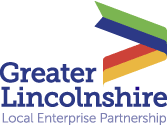 *Please refer to appendices for full list of CGAF indicatorsAppendix 1 – CGAF Project Monitoring Core MetricsAppendix 2 – Project Specific Outputs and Outcomes (to be collected where relevant to the intervention)Appendix 3 – Additional Outcome Monitoring for Specific Schemes Project NameProject Ref:LEP to CompleteProject Location (Please include site plan as appendix)(Please include site plan as appendix)(Please include site plan as appendix)Site ownershipPlanning Application RefTotal Project Value (£)LEP Funding Sought (£)Fund Name (e.g. Single Local Growth Fund)(e.g. Single Local Growth Fund)(e.g. Single Local Growth Fund)LEP area(s) coveredLead ApplicantOrganisation TypeApplicant AddressMain Contact PersonContact EmailTelephoneProject Summary(Please keep as brief as possible as this will be used for publicity purposes and uploaded onto the GL LEP website)Economic ImpactDelivery of Greater Lincolnshire LEP Priorities (including Economic Plan for Growth and Covid Recovery Plan)Links to the Government's Ten Point Plan for a Green Revolution and UK Innovation StrategyProject Start DateFinancial Completion DatePractical Completion DateActivity Completion Datedate from which eligible expenditure will be incurreddate by which eligible costs will have been defrayeddate by which all Outputs/Results will be achievedthe date by which all the operation’s activities described in the application will be completedFunding Summary Funding Summary Funding Summary Funding Summary Funding Summary Funding Summary LEP Funding (a)Public Match Funding (b) – please statePrivate Match Funding (c)Please stateTotals (d)Contribution Rates(if applicable)(a)/(d) x 100CapitalRevenueTotalsDelivery PartnersDelivery PartnersDelivery PartnersDelivery PartnersDelivery PartnersWill you work with other organisations to deliver this project?YESNOIf YES, please state which other lead partners will be involved in delivery.If YES, please state which other lead partners will be involved in delivery.If YES, please state which other lead partners will be involved in delivery.If YES, please state which other lead partners will be involved in delivery.If YES, please state which other lead partners will be involved in delivery.1. Deliverability1.1 What is the Project? (Please summarise in 100 words or less.  More specific details can be provided in other sections of the form)1.2 How will the project be delivered, to and by whom? Briefly explain: The specific activities that will be undertaken as part of the project Who are the target beneficiaries? Where the project’s activity will take place 2. Project Need2.1 Why is the project needed in Greater Lincolnshire?2.2 What research or evidence has been undertaken to demonstrate the need, demand or impact of this project?  Please attach or provide links to completed studies and impact assessments where available.2.3 Please explain how the project will deliver the strategic objectives of the Local Enterprise Partnership area and will demonstrate alignment with other local growth priorities.  Please include how you will deliver against the Economic Plan for Growth 2021  and the  Covid Recovery PlanHow will the project support the key principles of sustainable development – including Equality and Diversity assessments?  Will the scheme provide Net Zero Carbon solutions as part of its delivery?Will it support the government's Ten Point Plan for a Green Industrial Revolution3. Project Timeline and MilestonesPlease outline the key steps that have been, or will be, completed to ensure delivery of the project Where RIBA stages do not apply please provide details on any other key work or stages that need to be completed (by when) to ensure delivery4. Options Analysis4. Options Analysis4. Options Analysis4. Options Analysis4. Options Analysis4. Options Analysis4. Options Analysis4.1 Why should the project receive LEP funding?4.1 Why should the project receive LEP funding?4.1 Why should the project receive LEP funding?4.1 Why should the project receive LEP funding?4.1 Why should the project receive LEP funding?4.1 Why should the project receive LEP funding?4.1 Why should the project receive LEP funding?4.2 What other funding or delivery mechanisms have been considered to deliver the proposed activity?4.2 What other funding or delivery mechanisms have been considered to deliver the proposed activity?4.2 What other funding or delivery mechanisms have been considered to deliver the proposed activity?4.2 What other funding or delivery mechanisms have been considered to deliver the proposed activity?4.2 What other funding or delivery mechanisms have been considered to deliver the proposed activity?4.2 What other funding or delivery mechanisms have been considered to deliver the proposed activity?4.2 What other funding or delivery mechanisms have been considered to deliver the proposed activity?4.3 Additionality: What will the project deliver above and beyond what would happen anyway?4.3 Additionality: What will the project deliver above and beyond what would happen anyway?4.3 Additionality: What will the project deliver above and beyond what would happen anyway?4.3 Additionality: What will the project deliver above and beyond what would happen anyway?4.3 Additionality: What will the project deliver above and beyond what would happen anyway?4.3 Additionality: What will the project deliver above and beyond what would happen anyway?4.3 Additionality: What will the project deliver above and beyond what would happen anyway?4.4 Scalability: What would happen if reduced LEP funding was available?4.4 Scalability: What would happen if reduced LEP funding was available?4.4 Scalability: What would happen if reduced LEP funding was available?4.4 Scalability: What would happen if reduced LEP funding was available?4.4 Scalability: What would happen if reduced LEP funding was available?4.4 Scalability: What would happen if reduced LEP funding was available?4.4 Scalability: What would happen if reduced LEP funding was available?5. Proposed Costs 5. Proposed Costs 5. Proposed Costs 5. Proposed Costs 5. Proposed Costs 5. Proposed Costs 5. Proposed Costs 5.1 Funding Profile5.1 Funding Profile5.1 Funding Profile5.1 Funding Profile5.1 Funding Profile5.1 Funding Profile5.1 Funding ProfileFinancial YearYear 12022/23Year 22023/24Year 32024/25Year 4 2025/26Year 52026/27Totali) Capital LEPPublicPrivateTotal Capitalii) Revenue CostsTotal revenueTotal Project CostsTotal LEP Funding5.2 Please provide more detail on what LEP funding will be specifically spent on5.3 Please detail the key assumptions used in the development of your budget and the research completed to prepare it, including how you ensure that the costs are commensurate with the required quality. 5.4 State the source(s) of your match funding, whether it is in place and if not, when is it likely to be confirmed? 6. Forecast Outputs6. Forecast Outputs6. Forecast Outputs6. Forecast Outputs6. Forecast Outputs6. Forecast Outputs6. Forecast Outputs6. Forecast Outputs6.1 Output Profile6.1 Output Profile6.1 Output Profile6.1 Output Profile6.1 Output Profile6.1 Output Profile6.1 Output Profile6.1 Output Profile2022/232023/242024/252025/262026/272027/28TotalCore Outputs (Strategic Economic Plan)Public Investment Leveraged (£)Private Sector Investment Leveraged (£)Number of new jobs Created (gross)Number of Jobs Safeguarded (gross)New Clean Growth R&D/Innovation Programme/Project establishedCommercial floorspace refurbished/constructed and occupied (sqm)Number of new enterprises supportedNumber of new businesses createdLocal Strategic OutcomesAverage annual CO2 emissionsNitrogen Oxide and particulate emissionsContribution to Green Masterplan Net Zero Target by 2050Decarbonisation of the Grid or Heat ProductionEV Charging Points createdModern Methods of Construction demonstratedNumber of entrepreneurial readiness assists progressing to full tradingEnterprises assisted to cooperate with research entities/institutionsNumber of enterprises supported to introduce new to the market productsNumber of enterprises supported to introduce new to the firm productsOthers (please list) *6.2 Please describe the rationale and assumptions you have made in establishing the outputs and results which will be achieved. This must link clearly to the project’s activity and objectives. Please explain your method for calculating the target levels6.3 Please outline how the project will gather and assess evidence of outputs and results, in line with the LEP's Monitoring and Evaluation Framework 7. Management & Control7. Management & Control7.1 Please describe whether or not the necessary team is in place to carry out the proposed activity in Greater Lincolnshire and if not what the plans are to recruit the relevant expertise? Please insert structure chart, if available.7.1 Please describe whether or not the necessary team is in place to carry out the proposed activity in Greater Lincolnshire and if not what the plans are to recruit the relevant expertise? Please insert structure chart, if available.7.2 UK Subsidy Rules:  The Greater Lincolnshire LEP and its accountable body are required to ensure that funding complies with the rules on UK Subsidy. This includes any advantage granted by public authorities through state resources on a selective basis to any organisations/businesses that could potentially distort competition and trade. Please provide an explanation below on how your project might need to be considered in terms of UK subsidy regulations. 7.2 UK Subsidy Rules:  The Greater Lincolnshire LEP and its accountable body are required to ensure that funding complies with the rules on UK Subsidy. This includes any advantage granted by public authorities through state resources on a selective basis to any organisations/businesses that could potentially distort competition and trade. Please provide an explanation below on how your project might need to be considered in terms of UK subsidy regulations. 7.3 Please explain the key risks identified for the project and how these will be managed and mitigated throughout the project.  Please attach separate risk register, if available.7.3 Please explain the key risks identified for the project and how these will be managed and mitigated throughout the project.  Please attach separate risk register, if available.8. Supporting documents checklist Where applicable, please submit the following documents with your Full Application  9. Links for further informationLocal Assurance Framework UK Innovation StrategyUK’s international subsidy control commitmentsGreen Masterplan – Lincolnshire County Councilmodern-methods-of-construction-paper-rics.pdf10. DeclarationI declare that I have the authority to represent [insert name of organisation] in making this application. I understand that acceptance of this Application does not in any way signify that the project is eligible for Greater Lincolnshire Local Enterprise Partnership support or that LEP Funds has been approved towards it. On behalf of [insert name of organisation] and having carried out full and proper inquiry, I confirm to the Greater Lincolnshire LEP: [insert name of organisation] has the legal authority to carry out the project; and That the information provided in this application is accurate. I confirm to the Greater Lincolnshire LEP: I have informed all persons in relation to whom I have provided personal information of the details of the personal information I have provided to you and of the purposes for which this information will be used and that I have the consent of the individuals concerned to pass this information to you for these purposes. That I shall inform the Greater Lincolnshire LEP if, prior to any LEP Funds being legally committed to [name of organisation], I become aware of any further information which might reasonably be considered as material to the LEP in deciding whether to fund the application. An explanation of all match funding arrangements to deliver the scheme will be provided to the Greater Lincolnshire LEP prior to the award of LEP Funds. I am aware that if the information given in this application turns out to be false or misleading the Greater Lincolnshire LEP may demand the repayment of funding and/or terminate a funding agreement pertaining to this Application.All relevant documents are retained with a view to providing relevant information in the event of an audit or other investigationI confirm that I am aware that checks can be made to the relevant authorities to verify this declaration and any person who knowingly or recklessly makes any false statement for the purpose of obtaining grant or for the purpose of assisting any person to obtain grant is liable to be prosecuted. A false or misleading statement will also mean that approval may be revoked and any grant may be withheld or recovered with interest.  I am aware that if the Applicant commences any project activity, or enters any legal contracts or makes any binding commitments, for which LEP funding is sought (including the ordering or purchasing of any equipment or services before both the formal approval of the project and the execution of the Greater Lincolnshire LEP Funding Agreement), that this expenditure is incurred at the Applicant’s own risk as it may not be compliant with Greater Lincolnshire LEP funding requirements.Signed ………………………………………….. For and on behalf of the Applicant OrganisationName (BLOCK CAPITALS) …………………………………………..     Date: …………………………………………..11. Next Steps11. Next StepsPlease forward the completed version of this form by 28th Febraury 2022 to: greaterlincslep@lincolnshire.gov.uk.Please forward the completed version of this form by 28th Febraury 2022 to: greaterlincslep@lincolnshire.gov.uk.NameAddressEmailUnitFrequencyDefinitionData SourceInputsInputsInputsInputsInputsExpenditure£, by sourceQuarterlyExpenditure defrayed directly on the intervention, broken down into CGAF funds, other public sector funds and private funds.  Where expenditure takes the form of grant support to applicants (e.g. skills capital, some business support), the amount of grant paid to successful applicants should be reported (not the amount approved).LEP Monitoring InformationFunding breakdown£, by sourceQuarterlyNon CGAF Funding delivered - including public, private and third sector match funding, broken down by source. This should not include in-kind contributionsLEP Monitoring InformationIn-kind resources providedQualitativeQuarterlyLand, buildings or other assets provided to resource the interventionLEP Monitoring InformationOutputsOutputsOutputsOutputsOutputsJobs connected to the interventionFTEsAnnuallyPermanent paid full time equivalent jobs that are directly connected to the intervention, measured by FTE at predetermined "impact sites". This includes:- Employment on occupied commercial premises (in the case of site development)- Employment in supported enterprises (in the case of business or innovation support)- Employment in FE space directly improved or constructed by the intervention"Impact" sites are those sites where there has been a demonstrable unlocking impact as a result of CGAF projects - these sites of "impact" are to be mutually agreed by GLLEP in advance of reporting. Excludes jobs created solely to deliver the intervention, e.g. construction jobs.  Likely to require primary survey work. Employment is counted gross - no account of deadweight or displacement at the monitoring stage.All employment must be linked to clean growth sectorScheme sponsorCommercial floorspace constructedsq m, by classAnnuallyFor both direct employment sites and "impact" sites, the area and class of commercial floorspace completed. "Impact" sites are defined as for jobs created above. Floor areas should be measured in accordance with the RICS Code of measuring practice (6th edition) 2007. A building should be classified as completed once it is on the non-domestic rating list. Does not take account of refurbished floorspace.Scheme sponsorUnitFrequencyFrequencyDefinitionData SourceBusiness Innovation and BroadbandBusiness Innovation and BroadbandBusiness Innovation and BroadbandBusiness Innovation and BroadbandBusiness Innovation and BroadbandBusiness Innovation and BroadbandNumber of new enterprises supportedNumberQuarterlyQuarterlyAs above, but businesses that have been trading for less than three years.Scheme sponsor monitoring informationNumber of potential entrepreneurs assisted to be enterprise readyNumberQuarterlyQuarterlyNumber of individuals receiving non-financial support (i.e. advice or training) with the intention of commencement of tradingScheme sponsor monitoring informationAdditional businesses with broadband access of at least 30mbpsNumberQuarterlyQuarterlyFor broadband interventions only:number of additional commercial premises that, as a result of intervention, now have the option to access broadband of at least 30mbps (average), where this was not previously the caseScheme sponsor monitoring informationResearch and Development Project – Clean Growth ledNumberAnnuallyAnnuallyMust provide clear expected outcomes as a result of the research proposedScheme sponsorOutcomesOutcomesOutcomesOutcomesOutcomesOutcomesLand and PropertyLand and PropertyLand and PropertyLand and PropertyLand and PropertyLand and PropertyFollow on investment at site£, by source£, by sourceAnnuallyFor the project site, the volume of public, private or third sector investment undertaken at the site over and above that directly associated with the initial CGAF project, where there is a demonstrable link with the CGAF project. This should not include in-kind contributions.Scheme sponsorCommercial floorspace refurbishedsq m, by classsq m, by classAnnuallyFor project sites, the area and class of refurbished commercial floorspace. Floor areas should be measured in accordance with the RICS Code of measuring practice (6th edition) 2007.Scheme sponsorCommercial floorspace occupiedsq m, by classsq m, by classAnnuallyFor project sites, the area and class of commercial floorspace constructed/refurbished that is currently occupied by commercial tenants.Scheme sponsorCommercial rental values£/sq m per month, by class£/sq m per month, by classAnnuallyThe market rate for leasing commercial floorspace at the project sitesScheme sponsorUnitFrequencyDefinitionData SourceAverage annual CO2 emissionsTonnesBi-AnnuallyAverage annual CO2 emissionsReport across whole intervention areaLocal Authority Carbon Tool based on distance travelled, vehicle speed and vehicle mix.This is usually calculated by distance travelled multiplied by CO2 factor of vehicle fuel type and engine size.Nitrogen Oxide and particulate emissionsNOX (tonnes); PM10 (µg/m3)Bi-AnnuallyNOX emissions in tonnes per year; PM10 concentrations per year.Affected network is defined as the existing route, the new route, or an improved route on which traffic flow changes are considered to be significant. This metric applies to those schemes which are anticipated to have a significant impact on air quality.Air quality monitoring surveyContribution to the Lincolnshire Green Masterplan Net Zero Target by 2050AnnuallyProvided details of your project’s contribution to the Green Masterplan targets provided within the document for levels 1-3Document can be found at his link Green Masterplan – Lincolnshire County CouncilDecarbonisation of the Grid or Heat ProductionAnnuallyRecord and demonstrate how your project is supporting decarbonisation of the Grid through the use of renewable energyRecord and demonstrate how your project is supporting decarbonisation of the heat production through the use of air source heat pumps, electric heating, infra-red heating or Solar PV installation If project reaches full Business Case stage the applicant should provide 1 years' worth of electricity and heating fuel (Gas /Oil etc) pre installation of project and then a years' worth of data post installation of project.EV Charging Points createdNumberAnnuallyProvide evidence of installation of new EV charging points, including KWatt levels Scheme sponsorModern Methods of Construction demonstratedAnnuallyProvide details of the modern methods of construction used and how these will impact on climate changeScheme sponsormodern-methods-of-construction-paper-rics.pdfBusiness Innovation and Broadband - to be collected where more robust evaluation is planned and where these metrics are relevant to the interventionBusiness Innovation and Broadband - to be collected where more robust evaluation is planned and where these metrics are relevant to the interventionBusiness Innovation and Broadband - to be collected where more robust evaluation is planned and where these metrics are relevant to the interventionBusiness Innovation and Broadband - to be collected where more robust evaluation is planned and where these metrics are relevant to the interventionBusiness Innovation and Broadband - to be collected where more robust evaluation is planned and where these metrics are relevant to the interventionDetail of successful and unsuccessful applicantsOn-goingAdministrative database covering company name, address, post code and CRN - company reference number. Named contact, telephone number and email address (and consent for being contacted). This should be captured for both successful and unsuccessful applicants.Required for robust long term evaluationScheme sponsor monitoring informationBeneficiary characteristics (business age, size, sector)On-goingCollected at the point of initial contact with business:- Age: year of business registration / founding year- Size: turnover and employmentScheme sponsor monitoring informationOther support provided to applicant firm£, by schemeOn-goingOther types of support received by successful applicants; covering the scheme, timing, type and value (£) of support receivedScheme sponsor monitoring informationNumber of entrepreneurial readiness assists progressing to full tradingNumberAnnuallyThe number of potential entrepreneurs assisted that have subsequently progressed to full trading.Will require a bespoke survey of beneficiaries - could do on a sample basis.Scheme sponsor Number of enterprises assisted to cooperate with research entities/institutionsNumberAnnuallyThe number of treated SMEs working jointly with research entities after assistance has been given. Should be counted up to 3 years following support. Knowledge transfer is about transferring good ideas, research results and skills between the knowledge base and business to enable innovative new products and services to be developedScheme sponsor Number of enterprises supported to introduce new to the market productsNumberAnnuallyThe number of treated SMEs that successfully introduce a new-to-market product after assistance has been given. Product should be available for commercial purchase. Should be counted up to 3 years following support.Scheme sponsor Number of enterprises supported to introduce new to the firm productsNumberAnnuallyThe number of treated SMEs that successfully introduce a new-to-firm product after assistance has been given. Product should be available for commercial purchase Should be counted up to 3 years following support.Scheme sponsor